            BioComp Summer School 2017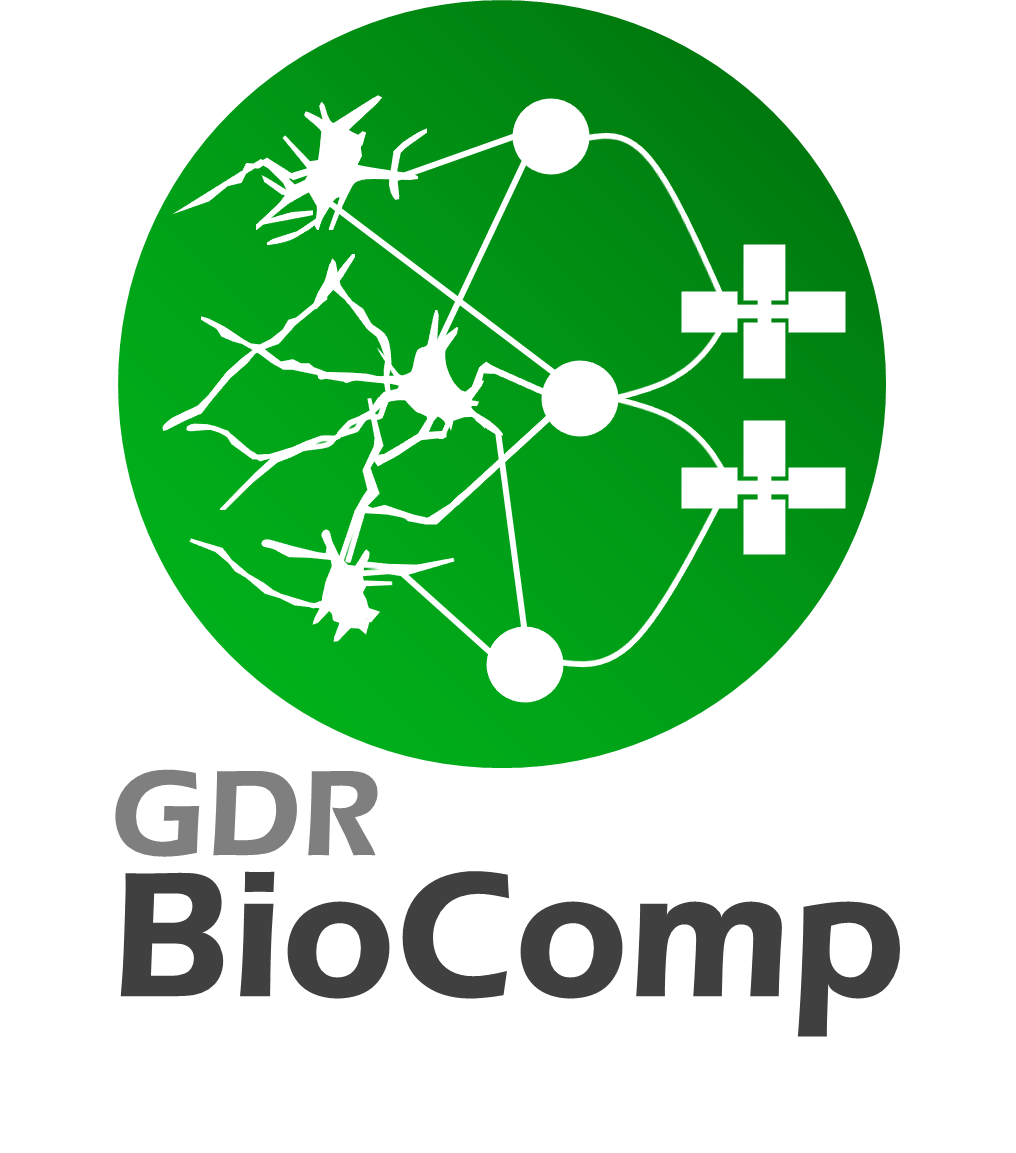                June 25th – July1st, Roscoff, FranceApplication deadline : March 17thPlease submit this form to: gdr.biocomp@gmail.comRegistration will be effective only once the application has been accepted by the Scientific Committee. Feedback will be given to all participants before the end of March.Application FormEmployment status: Title:Family name: First name: Citizenship: Date of Birth: Gender:Institution and address: E-mail:  Mobile phone: Recommended by (optional): Motivation for attending the school (max 10 lines):Short CV (max 10 lines) + list of publications related to the workshop (max 5) :Undergraduate studentPh.D studentPost-docAcademic staff  (university and government)IndustryOther:FemaleMale